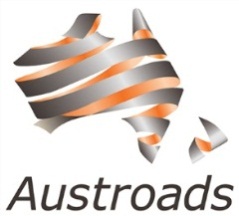 AUSTROADS TEST METHOD ATM 822Abrasion Resistance of Seamless Knitted
Tubular Filter FabricScopeThis test method sets out the procedure to evaluate the abrasion resistance of seamless tubular filter fabric which has been pre-treated in ultraviolet light.ReferencesThe following documents are referred to in this method: Nil.EquipmentA 500 mm long smooth round pipe with smooth ends, and with a diameter as follows:75 mm, if tubular filter fabric for use with 65 mm corrugated plastic subsoil pipe is to be tested115 mm, if tubular filter fabric for use with 100 mm corrugated plastic subsoil pipe is to be tested170-175 mm, if tubular filter fabric for use with 150 mm corrugated plastic subsoil pipe is to be tested.A block 127 x 127 mm and with a metal rod 135 mm long fitted into the face of the block with the smallest dimension. The total mass is to be 570 ± 10gA 127 x 127 mm sheet of 400 grade emery paperUltraviolet light emission equipment.Sample PreparationA 700 mm sample length of filter fabric is to be pre-treated as follows:The sample shall be exposed to ultraviolet light as follows:Mount the sample on a turntable (minimum 500 diameter)Positioned a 125 W ultra violet lamp 135 mm from the axis of the turntable and 115 mm from the surface of the turntableRotate the turntable at 4 rpm and expose the samples to the lamp for 2 days.ProcedureFor each sample of tubular filter fabric to be tested, fit a fresh sheet of 400 grade emery paper to the 127 x 127 mm face of the block.Pull the filter fabric over the pipe, tie both ends with a string and attach a 5 kg weight to one end by a string of at least 600 mm length.Secure the pipe firmly to a horizontal surface hanging the 5 kg weight over the edge allowing free tensioning of the filter sock. Mark a guide line longitudinally at 65 mm from the top of the pipe. Balance the block on the pipe fitted with the filter fabric with the emery paper facing down. Pull the block along the top of the pipe in the longitudinal direction for a distance of 300 mm for a total of 10 strokes following the guide line with the block edge over the same portion of fabric.  Hold the block by the handle taking care not to apply any additional force other than the self weight of the block to the fabric.Examine the cloth and record any holing, unravelling, deweaving or laddering that has occurred.Neglect any end effects.Place the block vertically at the back of the pipe and contact the filter fabric. Slowly pull the block over the circumference of the pipe through 90 for a total of 10 strokes in the same line. Care must be taken not to apply any additional force other than the self weight of the block to the fabric.Examine the fabric and record any holing, unravelling, deweaving or laddering that has occurred. Neglect any end effects.Test ReportReport any holding, unravelling, deweaving or laddering that have occurred.Figure .: Diagram indicating equipment required for abrasion test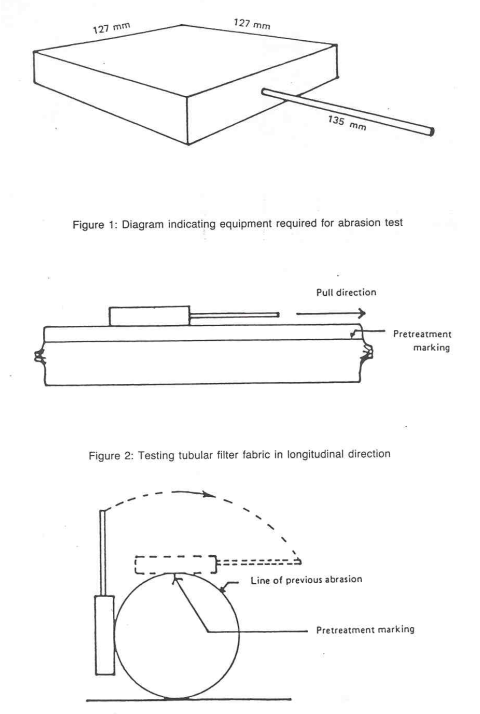 Figure .: Testing tubular filter fabric in longitudinal directionFigure .: Testing tubular filter fabric in transverse directionAmendment RecordThis Austroads Test Method is based on Transport for New South Wales Test Method: T1522 Abrasion resistance of seamless knitted tubular filter fabric.Amendment no.Clauses amendedActionDate-New test methodNovember 2023KeyFormatChange in formatSubstitutionOld clause removed and replaced with new clauseNewInsertion of new clauseRemovedOld clauses removedAcknowledgement